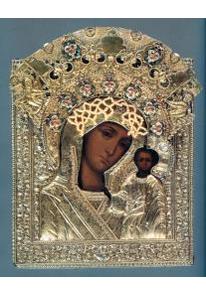 Kazanska Mati božja. Ikona v okladukonec 17., začetek 18. stoletja, MoskvaDržavni zgodovinski in umetnostni muzej Sergiev Posad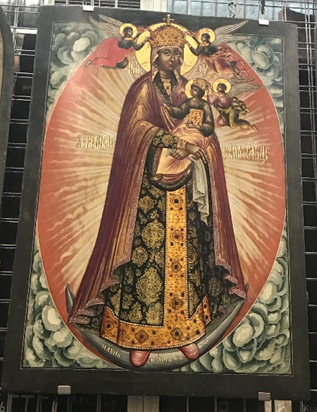 Mati božja »Žena, oblečena v sonce«18.stoletjeDržavna Tretjakovska galerija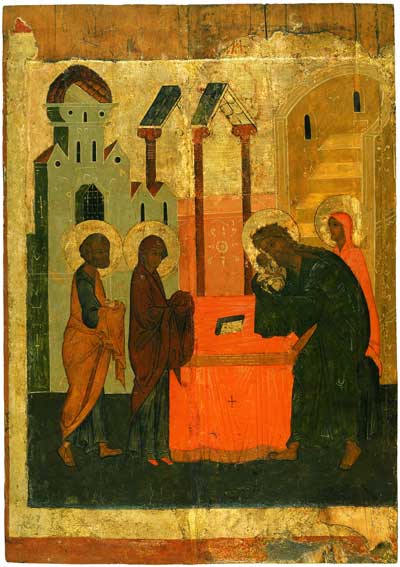 Jezusovo darovanje v templjudruga polovica 16. stoletjaMuzej umetnosti v Jaroslavlju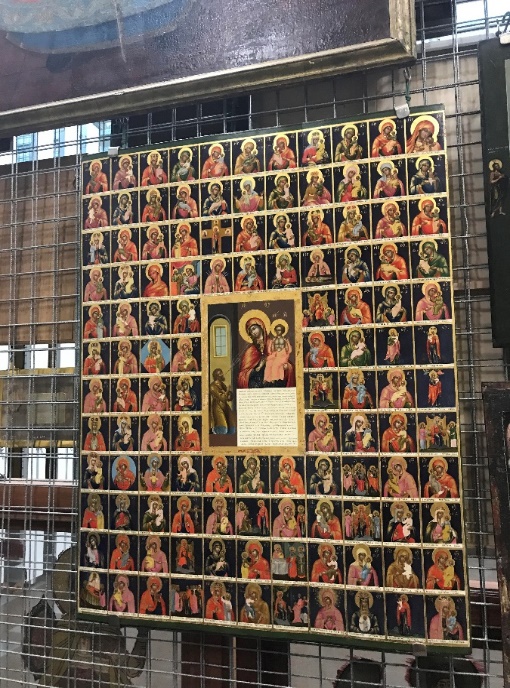 Mati božja »Nenadejane radosti« s čudodelnimi ikonami Matere božjeprva polovica 19. stoletja. MoskvaDržavna Tretjakovska galerija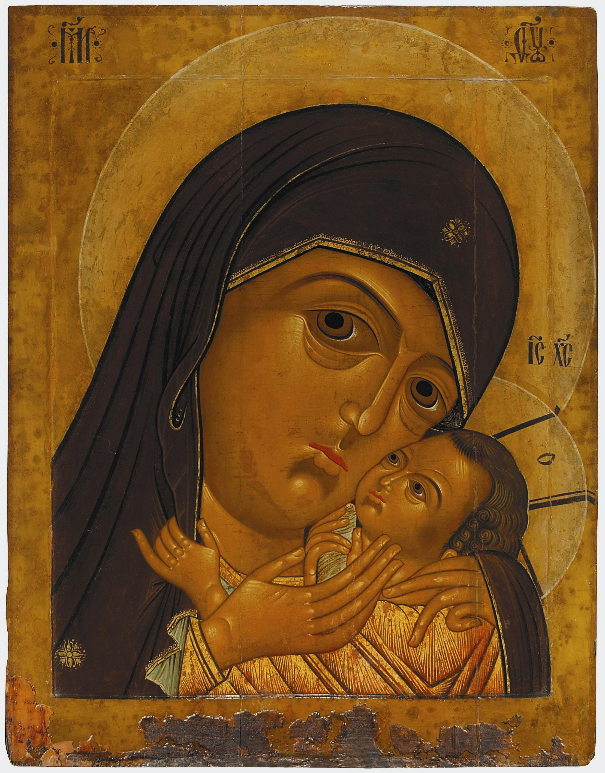 Korsunska Mati božja, prva tretjina 17. stoletjaMuzej umetnosti v Jaroslavlju 